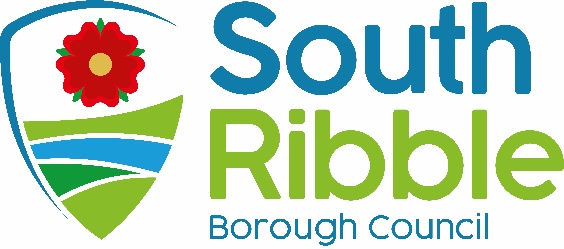 Application for street name and/or postal number for new property/new house name1) Type of Application 2) Suggested Street Names Reasons for suggested names 3) Development 4) Type of development 5) Change of street name	 	 6) Please enclose the followingPlease return the form by post to: Building Control, South Ribble Borough Council, 
Civic Centre, West Paddock, Leyland, PR25 1DH Alternatively, you can return the form via email to snan@southribble.gov.uk in either case please ensure that the appropriate plans are attached. Please read the guidance notes in conjunction with completing the form. All postal addresses are allocated in accordance with BS7666 (2006) OFFICIAL USE ONLY REFNO. DATE RECEIVED Applicant NameCompany NameAddress Address Address Address Email addressPhone numberNew property name (Complete sections 3 and 6)New street names and postal numbers (Complete sections 2, 3, 4 and 6)Postal numbers only (Complete sections 3, 4 and 6)Change of street name/property number (Complete section 5)123Location of developmentSuggested property name (subject to approval) Suggested property name (subject to approval) Suggested property name (subject to approval) New BuildConversion 	Planning permission referenceCurrent street nameProposed street nameReason for requestLocation plan (1:1250) Showing the application area edged in redLocation plan (1:1250) Showing the application area edged in redSite layout plan (1:500) To show plot layout, plot numbers and access points into individual properties (for new developments only)Site layout plan (1:500) To show plot layout, plot numbers and access points into individual properties (for new developments only)